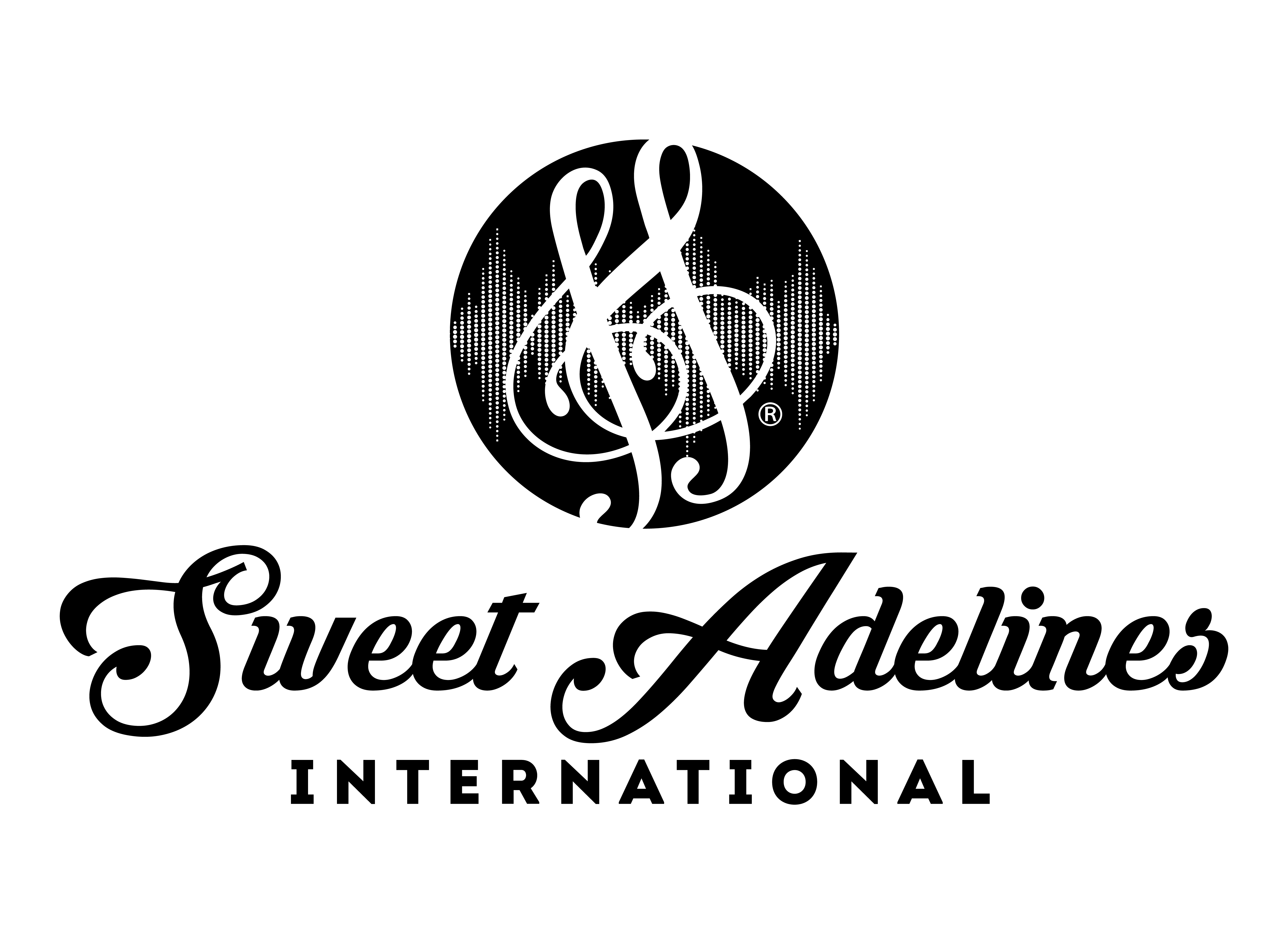 Region #17| Regional Competition | May 17-19, 2019 | Cleveland, Ohio
Quartet Order of Appearance OAP #	Quartet 	Chapter(s)CALM	Pride of Toledo, CAL 		Region 17	 Swingularity	Greater Cleveland, 		Lake Ridge 		Legacy	 Surefire	River Raisin, Greater Harmony, 	Battle CreekLadies First	Buffalo GatewayRing True	Lake Ridge Legacy	6.	Sublime	Fenton Lakes, River Bend, 		Grand 		Rapids, CAL Region 		177. 	Lucille	Scottsdale, CAL 		Region 17, 		Harborlites, CAL Region 158.	Stand By Me	Pride of Toledo, Little River9.	Party Favors	Voices in Harmony10. 	Resolution	Lake Ridge Legacy11. 	Fast Forward	Allegheny Sounds, 			CAL Region 17, Flagship City12. 	Cadenza	City of Flags13. 	Wicked	Greater Harmony, 			CAL Region 17	14. 	Sticky Notes	Grand Rapids15.	Note To Self	Scioto Valley, Little River, 			Pride 			of Toledo                  				(Page 1 of 2)OAP #	Quartet 	Chapter(s)16. 	Shimmertones	Little River17. 	Stay Tuned!	Buffalo GatewayWWW.SWEETADELINES.COM